BIO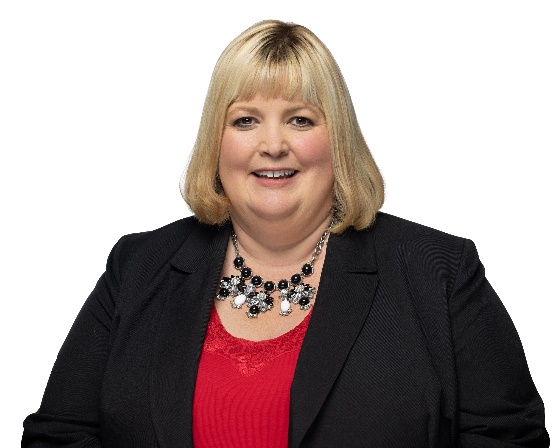 Erin BlackMs. Erin Black has extensive risk management, process improvement, compliance, and process modeling experience in the consumer-packaged goods (CPG) industry. She is currently Vice President of Risk Management, Sustainability, and Facilities for Coca-Cola Beverages Florida, LLC (Coke Florida). She leads the company’s enterprise-wide strategy and execution of Risk Management and Sustainability framework. Ms. Black serves on the Board of Directors for the Florida Recycling Partnership Foundation; the Florida Chamber Safety Advisory Council; University of South Florida Stavros Center Executive Committee and Advocacy Board; University of South Florida Patel College of Global Sustainability Advisory Committee Member; and Keene State College’s Innovation Advisory Council. She is also a Board of Directors Executive Committee member for Keep Florida Beautiful. Ms. Black served as Vice President of Environmental, Health, Safety and Sustainability for Coca-Cola Refreshments, Senior Global Technical Director of Environmental and Safety at Kellogg Company, and Director of Environmental, Health and Safety for both Sara Lee and Burns Philip, Inc.Ms. Black holds a Master of Science from Drake University and two undergraduate degrees from Keene State College. 